СОБРАНИЕ ПРЕДСТАВИТЕЛЕЙ ЯГОДНИНСКОГО ГОРОДСКОГО ОКРУГАРЕШЕНИЕ«24» марта 2022 года							     № 91                                                        п. ЯгодноеО внесении изменений и дополнений в решение Собрания представителей Ягоднинского городского округа от 28.02.2017 года № 175 «Об утверждении Положения о Комитете культуры администрацииЯгоднинского городского округа»В соответствии с Законом Магаданской области от 14.02.2002 года № 232-03 «О порядке управления государственной собственностью Магаданской области», постановлением Правительства Магаданской области от 06.12.2021 года № 939-пп «О безвозмездной передаче имущества из муниципальной собственности муниципального образования «Ягоднинский городской округ» в государственную собственности Магаданской области», постановлением Правительства Магаданской области от 21.12.2021 года № 1015-пп «О переименовании муниципального бюджетного учреждения дополнительного образования «Детская школа искусств п. Ягодное», в целях приведения муниципальных нормативных правовых актов муниципального образования «Ягоднинский городской округ» в соответствие с действующим законодательством Российской Федерации, Собрание представителей Ягоднинского городского округа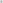 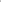 РЕШИЛО:Внести в решение Собрания представителей Ягоднинского городского округа от 28.02.2017 года № 175 «Об утверждении Положения о Комитете культуры администрации Ягоднинского городского округа» следующие изменения:1.1. Пункт 1.14. раздела 1 Положения о Комитете культуры администрации Ягоднинского городского округа изложить в следующей редакции:«1.14. Комитет культуры осуществляет функции и полномочия Учредителя в отношении следующих муниципальных бюджетных учреждений:- муниципальное бюджетное учреждение «Центр культуры, досуга и кино Ягоднинского городского округа»; - мунициальное бюджетное учреждение «Центральная библиотека Ягоднинского городского округа».».1.2. Пункт 2.1. раздела 2 Положения о Комитете культуры администрации Ягоднинского городского округа изложить в следующей редакции:«2.1. Основными направлениями деятельности Комитета культуры являются: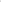 организация библиотечного обслуживания населения, комплектование и обеспечение сохранности библиотечных фондов библиотек городского округа;создание условий для организации досуга и обеспечения жителей городского округа услугами организаций культуры;сохранение, использование и популяризация объектов культурного наследия (памятников истории и культуры), находящихся в собственности городского округа, охрана объектов культурного наследия (памятников истории и культуры) местного (муниципального) значения, расположенных на территории городского округа;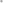 создание условий для развития местного традиционного народного художественного творчества, участие в сохранении, возрождении и развитии народных художественных промыслов в городском округе;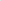 создание условий для массового отдыха жителей муниципального образования «Ягоднинский городской округ» и организация обустройства мест массового отдыха населения, отнесенных к сфере деятельности Комитета культуры и учреждений культуры Ягоднинского городского округа;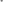 организация и осуществление мероприятий по работе с детьми и молодежью в муниципальном образовании «Ягоднинский городской округ»;осуществление деятельности по киновидеообслуживанию населения;иные вопросы в сфере культуры в соответствии с действующим законодательством.».2. Опубликовать настоящее решение в газете «Северная правда», а также разместить на официальном сайте администрации Ягоднинского городского округа.Глава Ягоднинского городского округа 		               Н.Б. ОлейникПредседательСобрания представителей Ягоднинского городского округа                                    О.Г. Гаврилова